Hướng dẫn tạo tài khoản Zalo Official Account cho các UBND xã, phường, thị trấnBước 1: truy cập địa chỉ https://oa.zalo.me/chuyendoiso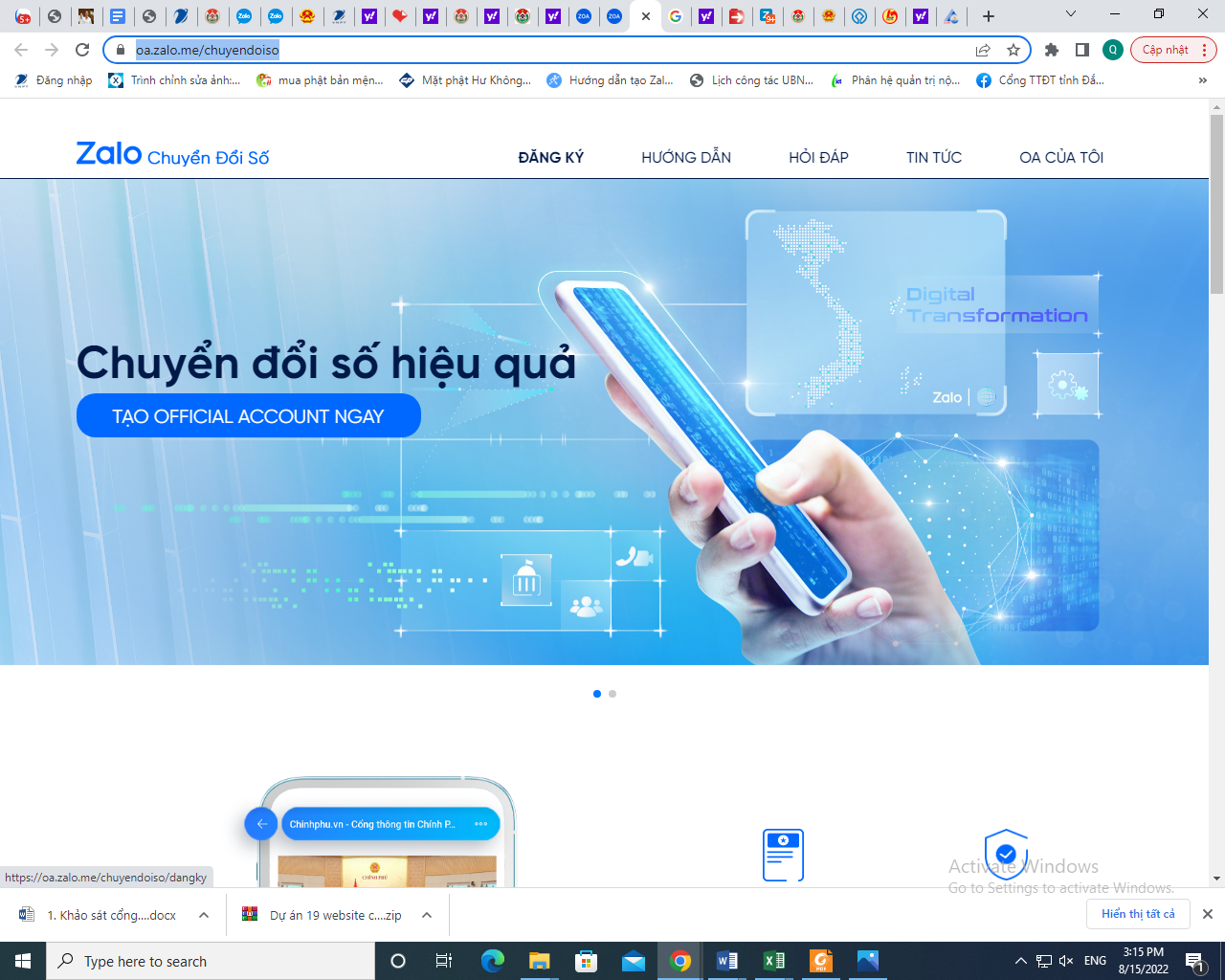 Bước 2: nhấp chuột vào tạo Official Account ngay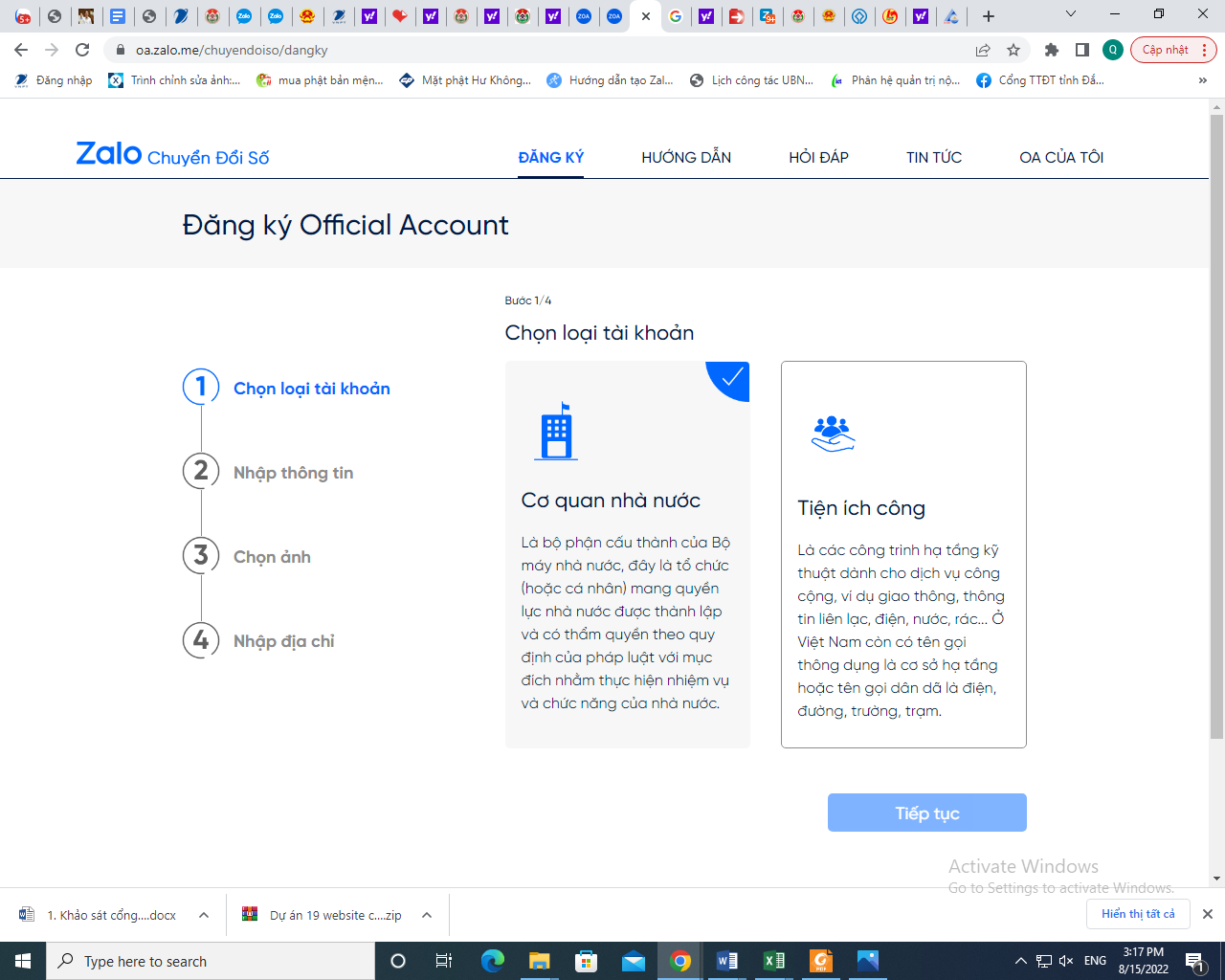 Bước 3: Nhấn tiếp tục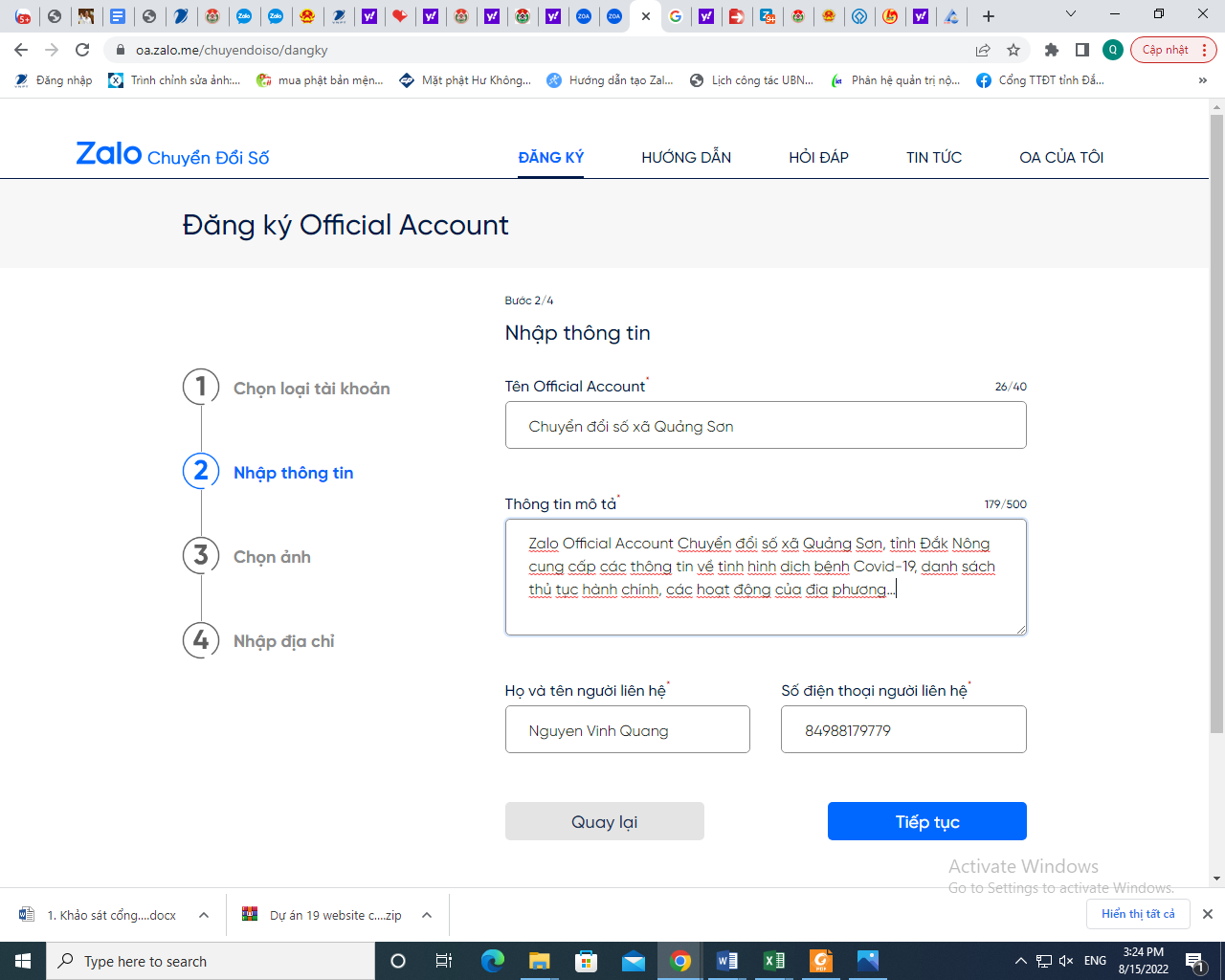 Bước 4: điền thông tin tên Official Account sau đó nhấn tiếp tụcVí dụ: Xã Quảng Sơn điền thông tin Chuyển đổi số xã Quảng SơnThông tin mố tả điền: Zalo Official Account Chuyển đổi số xã Quảng Sơn, tỉnh Đắk Nông cung cấp các thông tin về tình hình dịch bệnh Covid-19, danh sách thủ tục hành chính, các hoạt động của địa phương…Họ tên người liên hệ, số điện thoại người liên hệ điền thông tin cán bộ trực tiếp quản lý Zalo Official Account của đơn vịBước 5: Chọn ảnh bìa, ảnh đại diện cho Zalo Official Account của đơn vị  nhấn tiếp tục Chú ý:Đối với ảnh bìa Dung lượng ảnh tối da 1MB, kích thước tối thiểu 320 x 180px. Hỗ trợ định dạng jpeg, png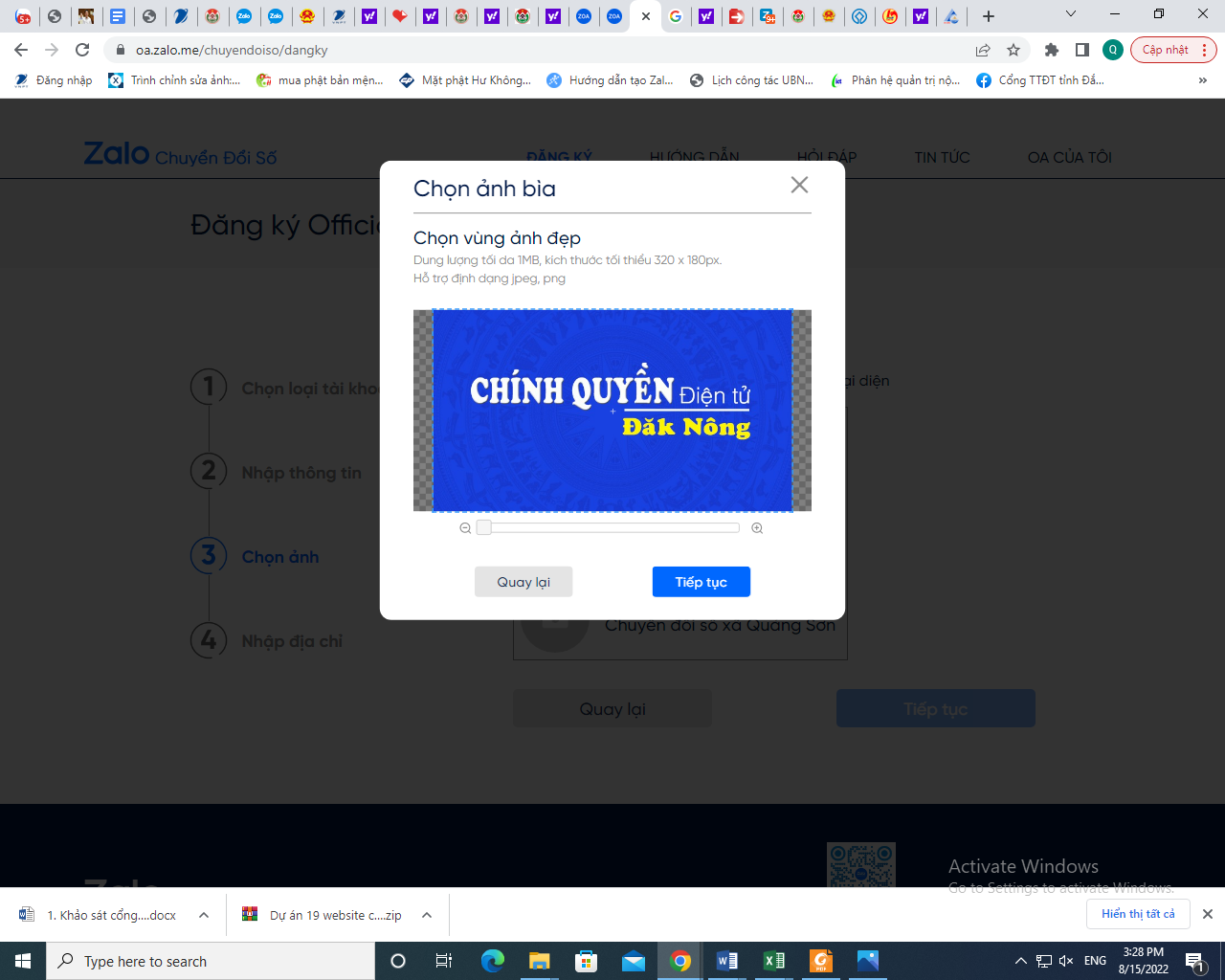 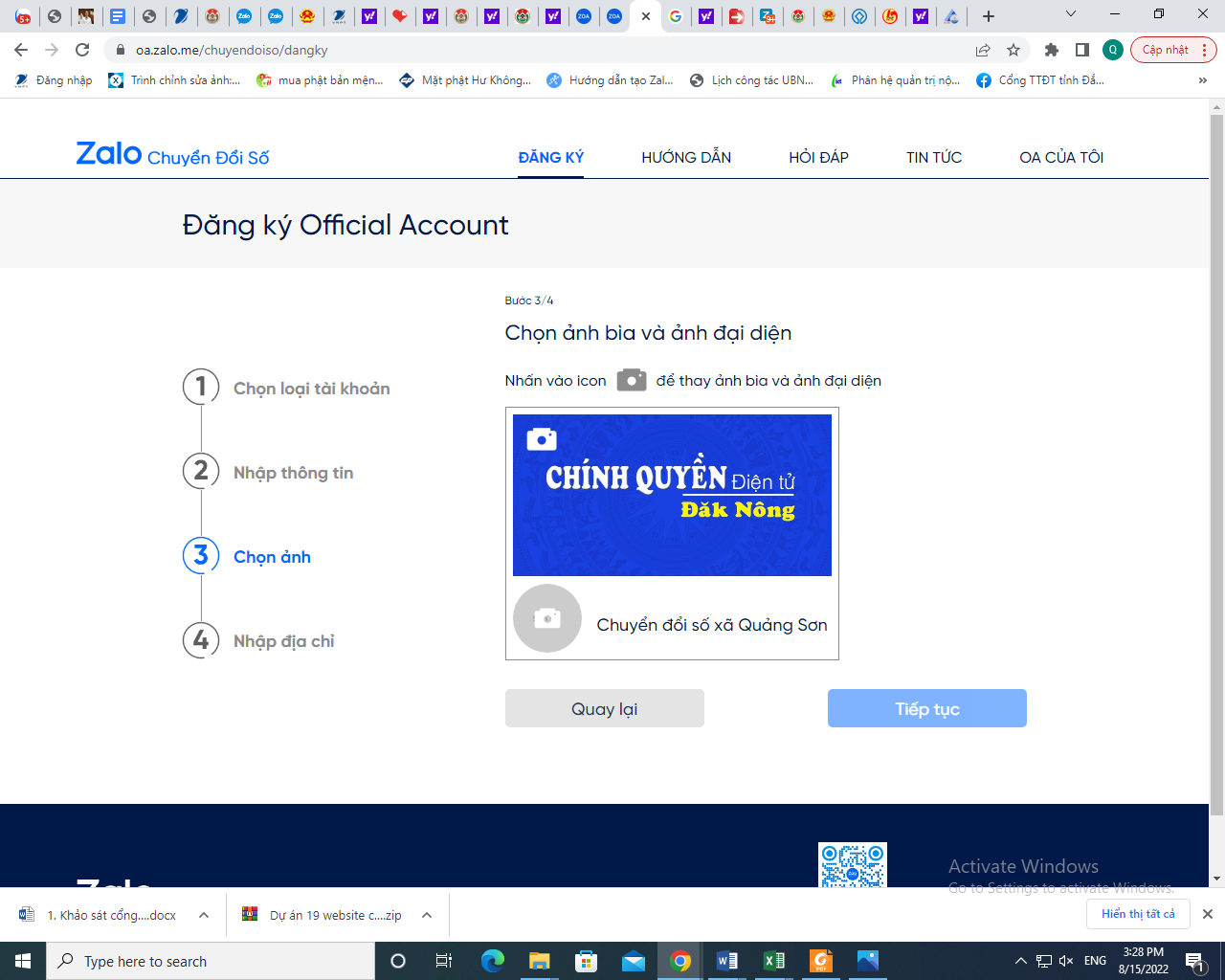 Đối với ảnh đại diện Dung lượng tối da 1MB, kích thước tối thiểu 150 x 150px. Hỗ trợ định dạng jpeg, png.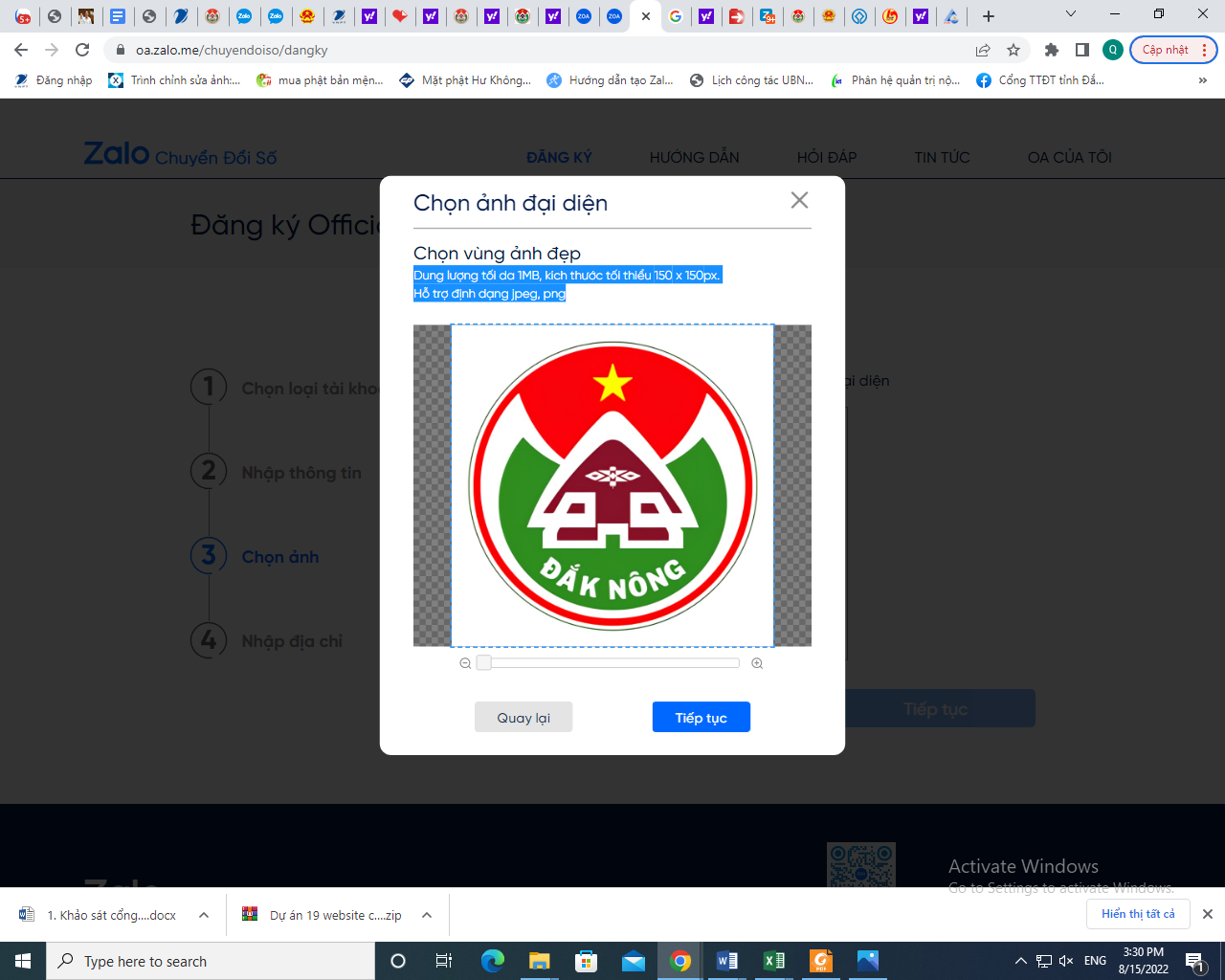 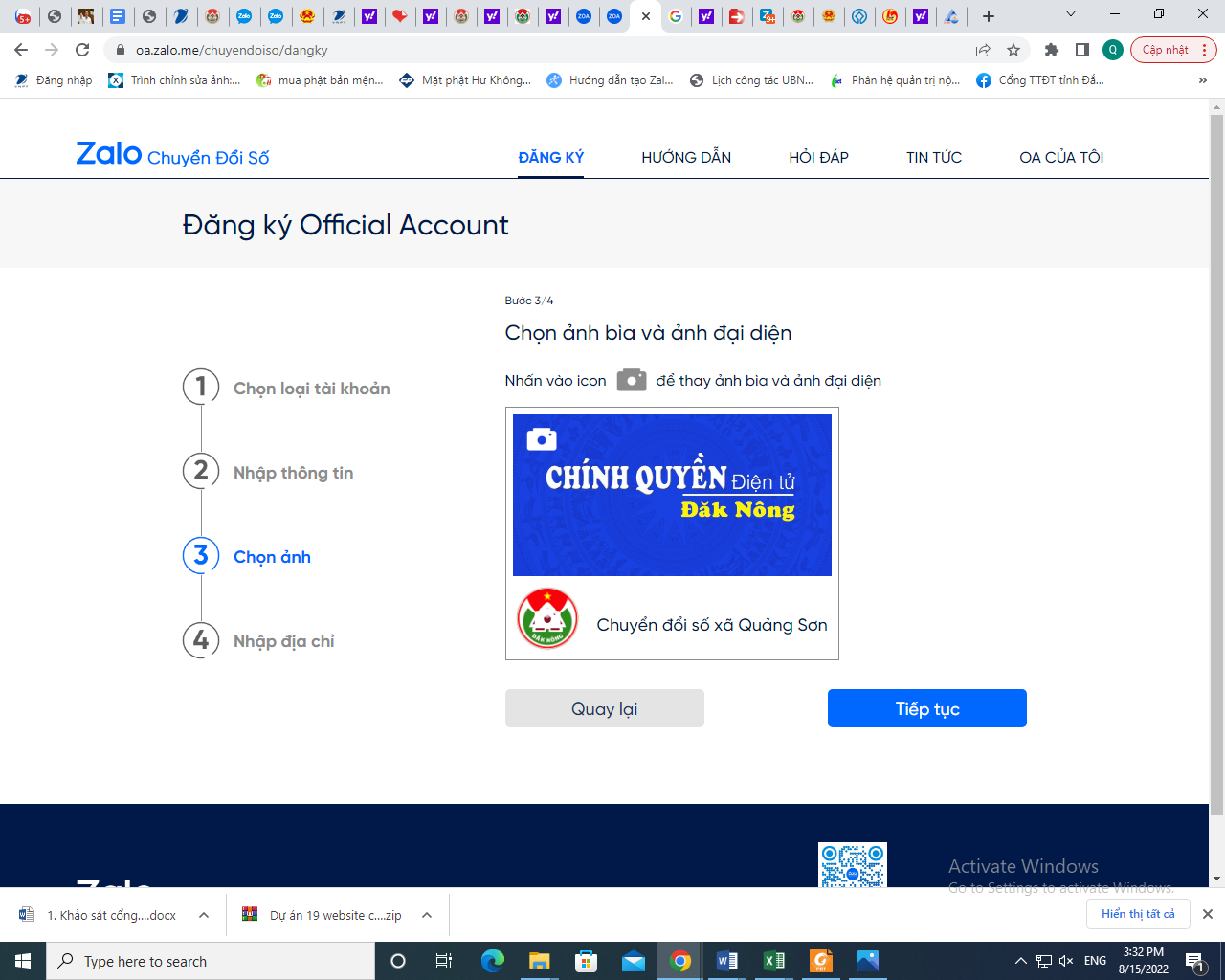 Bước 6: Nhập thông tin địa chị  nhấn hoàn tất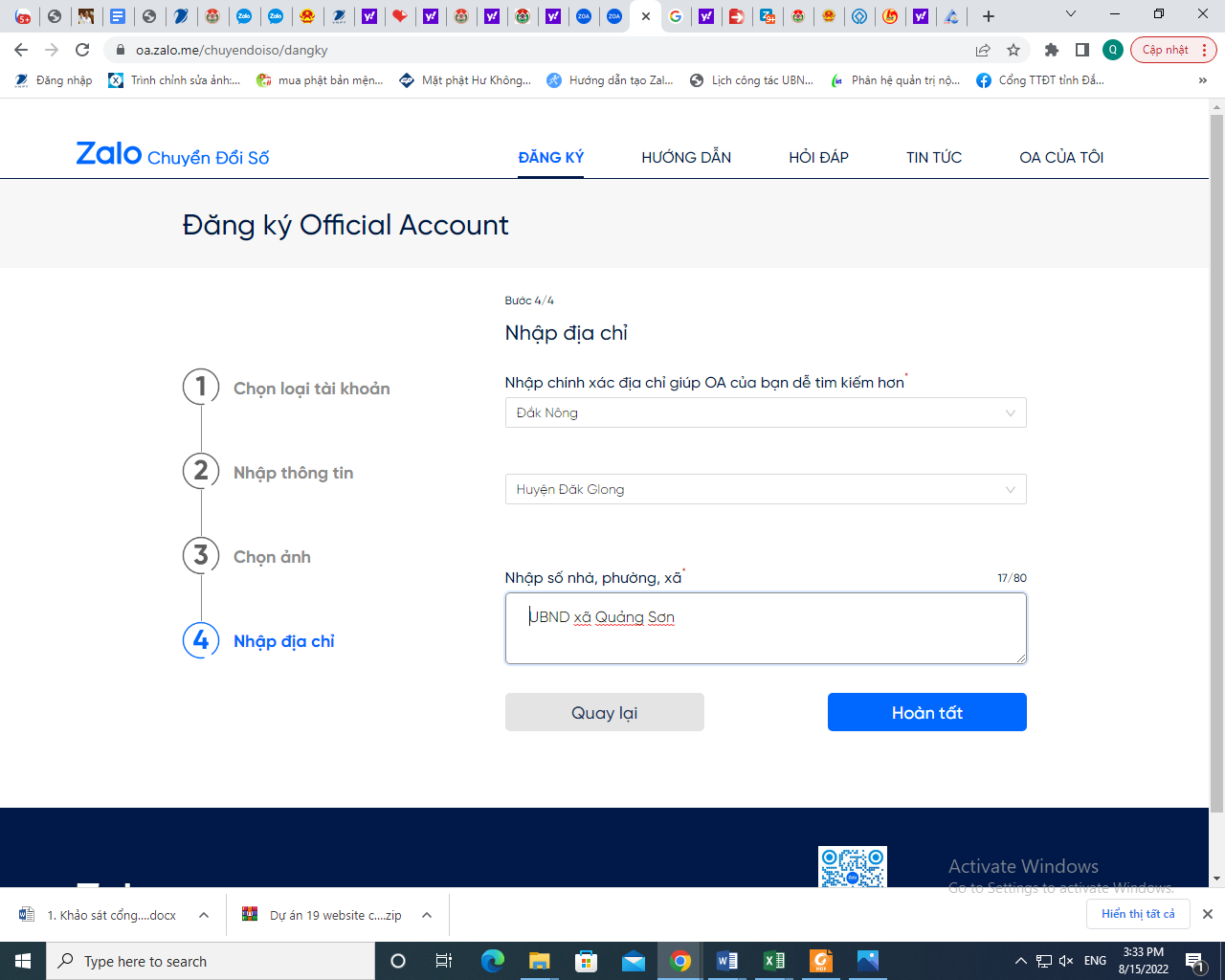 Bước 7: Điền thông tin vào công văn mẫu gửi Sở Thông tin và truyền thông tổng hợp gửi bộ phận Zalo để xác thực tài khoản.	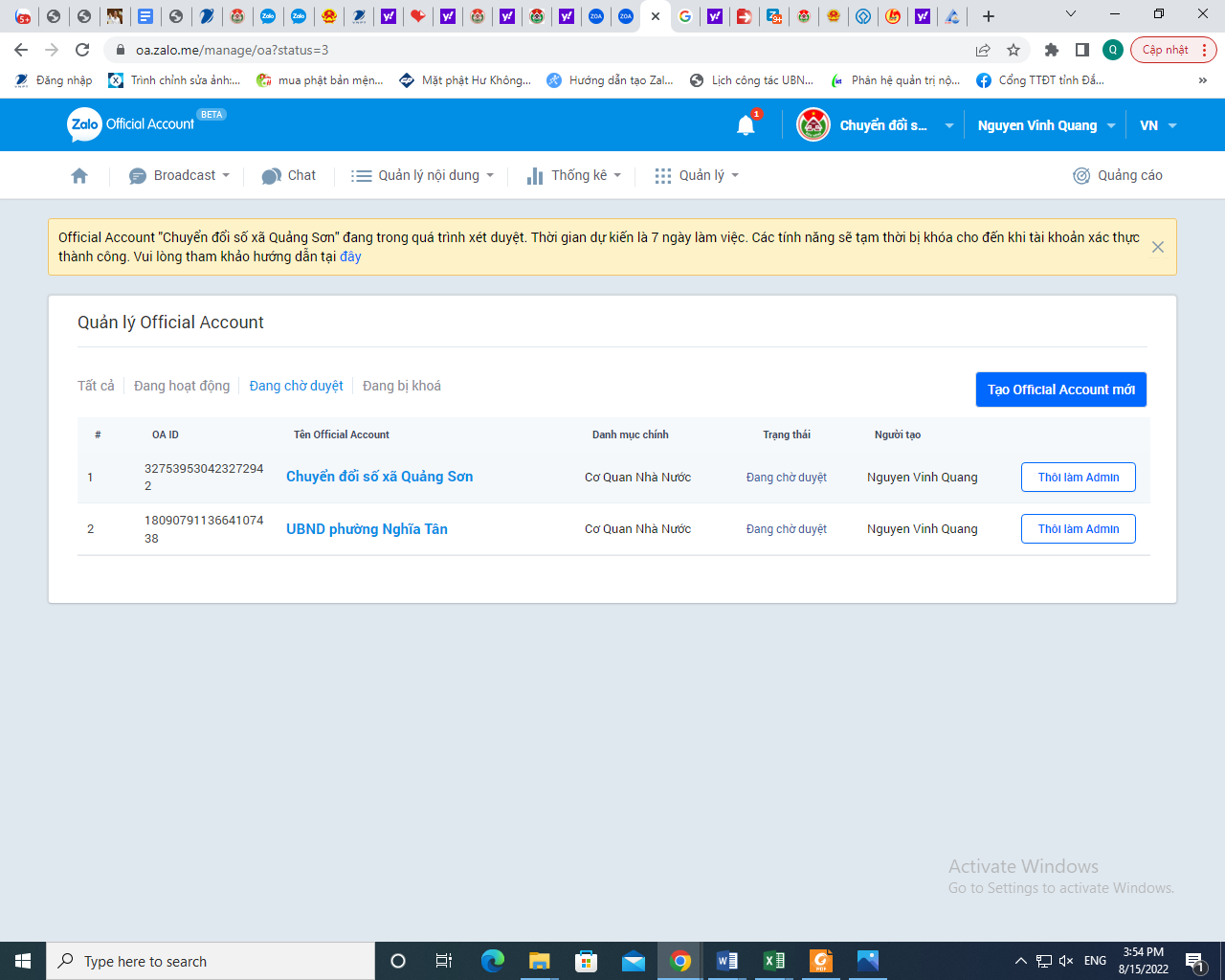 